Приложение к Решению Петрозаводского городского Советаот 17 февраля 2023 г. № 29/15-217Карта № 578. Место размещения рекламной конструкции рк-602.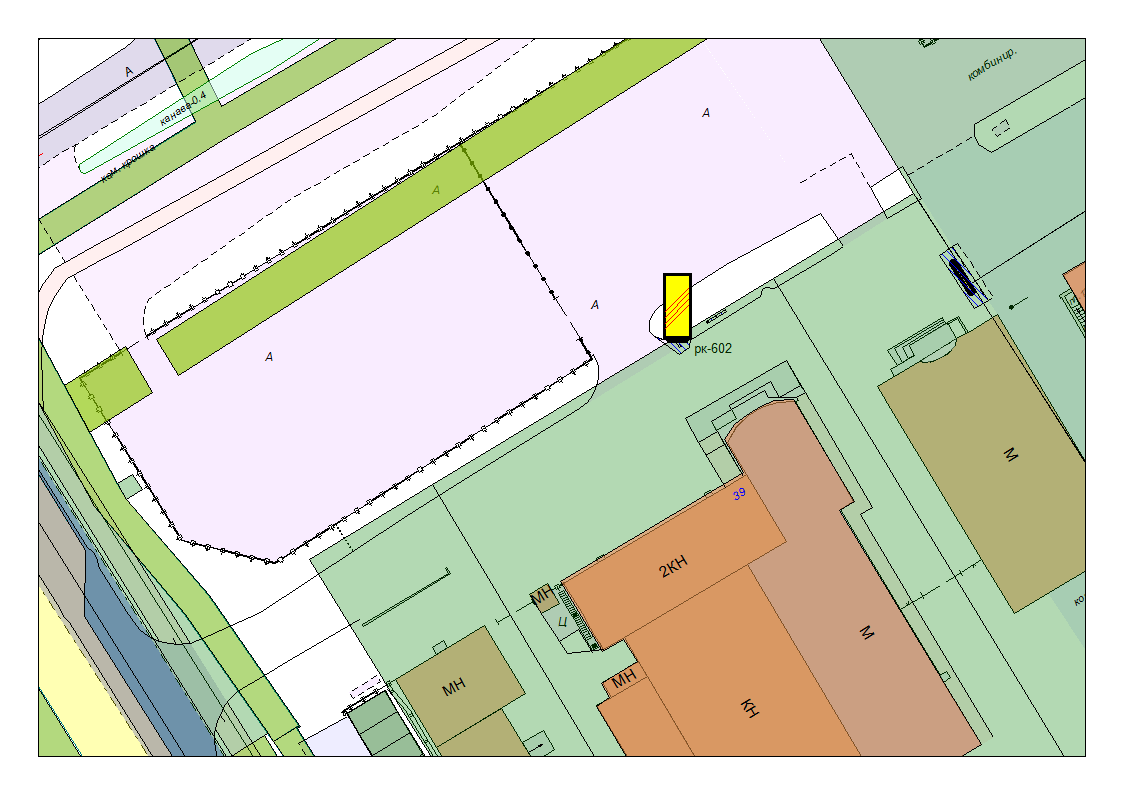 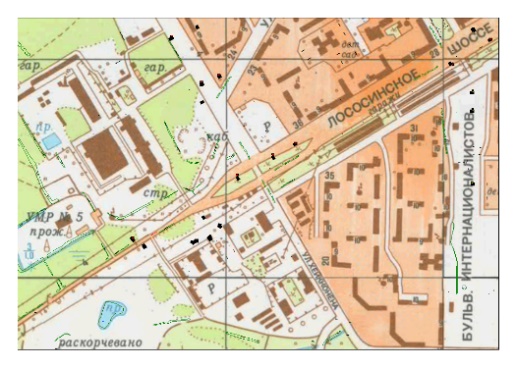 Место размещения рекламной конструкции (почтовый, строительный или условный адрес)Лососинское ш, 39 Тип рекламной конструкцииСтелаВид рекламной конструкцииСтационарная рекламная конструкция (двухсторонняя)Площадь информационного поля(1,34 х 4,8) х2= 12,86 м2 Технические характеристики рекламной конструкции:- размеры, материал надземной и подземной (при наличии) части;- характеристики освещенности;- цвет конструкции- габаритные размеры 1,34х4,8 м, - металл- с подсветкой- Pantone 7547С (черный)Кадастровый номер участка (квартала)10:01:0120110:263Планировочные ограниченияНет